MODELEConvention de dons de denrées alimentairesentre un commerce de détail alimentaire et une association d’aide alimentaire habilitée en application de l’article Article L. 266-2 du code de l’action sociale et des famillesENTRE les soussignés :la société « ………………………………………………………... », « …………………….……… »au capital de …………………… euros, dont le siège social est à………………………………………… immatriculée au registre du commerce et des sociétés de ……………………………………………….. sous le n° …………………………… représentée par son(sa) Président(e)/Gérant(e) ….................. Monsieur/Madame ………………………….. dûment habilité(e) à l’effet des présentes ;Ci-après dénommée le «COMMERCE DE DÉTAIL ALIMENTAIRE»D’UNE PART,ETl’ASSOCIATION …....................................................................................................., association de loi 1901 enregistrée à la préfecture de ………de ………………………………………………………………. domiciliée ………………………….., représentée par son(sa) Président(e) Monsieur/Madame …………………………………….. dûment habilité(e) à l’effet des présentes ;Ci-après dénommée l’«ASSOCIATION »D’AUTRE PART,ci-après dénommés ensemble les « Parties » ou chacune une « Partie ».CONSIDÉRANT :La loi n°2016-138 du 11 février 2016 relative à la lutte contre le gaspillage alimentaire et son décret d’application, qui impose aux commerces de détail alimentaire dont la surface de vente est supérieure à 400m² de proposer à une ou plusieurs associations habilitée(s) à recevoir des contributions publiques destinées à la mise en œuvre de l’aide alimentaire de conclure une convention précisant les modalités selon lesquelles les denrées alimentaires lui (leur) sont cédées à titre gratuit ;L’article 19 de la loi n°2021-1109 du 24 août 2021 confortant le respect des principes de la République soumettant à une nouvelle obligation déclarative les organismes qui délivrent des reçus, des attestations ou tous autres documents par lesquels ils indiquent à un contribuable qu’il est en droit de bénéficier des réductions d’impôt prévues pour les particuliers (article 200 du CGI), pour les entreprises (article 238 bis du CGI) et pour les redevables de l’impôt sur la fortune immobilière (article 978 du CGI). L’article 222 bis du CGI indique que les organismes doivent déclarer chaque année à l’administration fiscale le montant global des dons et versements mentionnés sur ces documents ainsi que le nombre de reçus délivrés selon un modèle fixé par l'administration ;Les réglementations européenne et nationale relatives à l’hygiène et à la sécurité sanitaire des aliments, notamment :- le règlement (CE) n° 178/2002 du Parlement européen et du Conseil du 28 janvier 2002 qui pose le principe fondamental de la responsabilité des exploitants du secteur alimentaire ; chacun étant responsable des étapes de la production, de la transformation et de la distribution dans la ou les entreprises placées sous son contrôle ;- le règlement (CE) n°852/2004 du Parlement européen et du Conseil du 29 avril 2004 relatif à l’hygiène des denrées alimentaires ;- le règlement (CE) n°853/2004 du Parlement européen et du Conseil du 29 avril 2004 qui précise les conditions d'agrément des établissements qui mettent sur le marché des produits d'origine animale ;- le règlement (UE) n°1169/2011 du 25 octobre 2011 concernant l’information des consommateurs sur les denrées alimentaires ;- la communication de la Commission « Lignes directrices de l'Union européenne sur les dons alimentaires (2017/C 361/01) »- la communication de la Commission « Lignes directrices relatives aux plans de maîtrise sanitaire de toutes les activités du commerce de détail alimentaire, y compris les dons alimentaires (2020/C 199/01) » ;- le décret du 28 décembre 2016 relatif aux dons de denrées alimentaires entre un commerce de détail alimentaire et une association d'aide alimentaire habilitée en application de l'article L. 230-6 du code rural et de la pêche maritime ;- le décret n° 2020-1274 du 20 octobre 2020 relatif aux dons de denrées alimentaires prévus à l'article L. 541-15-6 du code de l'environnement, à leur qualité et aux procédures de suivi et de contrôle de leur qualité ;- l'arrêté du 21 décembre 2009 modifié et l'arrêté du 8 octobre 2013, qui établissent les températures maximales de conservation des denrées alimentaires applicables au stade de la remise directe et du transport et définissent les notions de préparations culinaires élaborées à l’avance et d’excédents ;- l’arrêté du 8 juin 2006, qui précise par son titre III et ses annexes 3 et 4 les conditions d’application en France de la dérogation à l'agrément sanitaire, notamment dans le cas de la cession de denrées à des établissements caritatifs ;- l’arrêté du 7 janvier 2021 fixant les catégories de denrées alimentaires qui sont exclues du don compte tenu du risque sanitaire que leur conservation peut engendrer ;- l’instruction technique DGAL/SDSSA/2022-430 du 06-06-2022 relative aux activités de commerce de détail de produits d'origine animale et denrées alimentaires en contenant, qui détaille les modalités de mise en œuvre des arrêtés précédents.ÉTANT EXPOSÉ QUE :Depuis plusieurs années, l’augmentation du nombre de personnes en situation de pauvreté conduit plus de 5,5 millions de personnes à avoir recours à l’aide alimentaire dispensée sur l’ensemble du territoire par les associations et les institutions.Les actions de soutien alimentaire mises en œuvre par l’ASSOCIATION constituent un levier d’inclusion sociale des personnes aidées. Elles s’articulent autour d’une démarche soucieuse de l’équilibre nutritionnel, respectueuse de la dignité des personnes.Pour disposer des moyens de répondre aux besoins alimentaires, les bénévoles et salariés de l’ASSOCIATION recherchent toutes les formes de soutiens financiers et matériels permettant d’y faire face et mettent en place des actions de collectes de denrées alimentaires notamment auprès des enseignes de la grande distribution.Ces actions de récupération de denrées alimentaires complètent celles du Fonds Social Européen (FSE+) et des collectes nationales d’alimentation.Le COMMERCE DE DÉTAIL ALIMENTAIRE commercialise des produits alimentaires.Dans le cadre de son activité, le COMMERCE DE DÉTAIL ALIMENTAIRE peut être amené à sortir de la commercialisation certaines marchandises, notamment des produits frais, pour garantir à ses clients des délais de conservation et de consommation personnelle les plus longs possibles, et ce alors que ces produits sont encore consommables.Dans le cadre d’une politique de développement durable et dans une volonté d’inscrire son activité dans une démarche citoyenne et humanitaire (afin notamment de permettre l’alimentation quotidienne de personnes démunies et d’éviter de gaspiller des denrées alimentaires encore consommables dans des délais courts), le COMMERCE DE DÉTAIL ALIMENTAIRE a décidé d’apporter son aide à l’association en organisant un partenariat avec cette dernière.L’ASSOCIATION reconnaît être une association caritative habilitée, conformément aux articles L. 266-1 et L. 266-2 du code de l'action sociale et des familles, dont la vocation est de distribuer de l’aide alimentaire qui « a pour objet la fourniture de denrées alimentaires aux personnes les plus démunies » et l’accompagnement plus global des personnes en situation de pauvreté, et est à ce titre habilitée à distribuer de l’aide alimentaire.L’ASSOCIATION déclare pouvoir délivrer des reçus fiscaux permettant au COMMERCE DE DÉTAIL ALIMENTAIRE de justifier auprès des services de la Direction générale des finances publiques l’existence d’un don de produits alimentaires à un organisme visé à l’article 238 bis du code général des impôts (CGI) lui ouvrant droit au bénéfice de la réduction d’impôt prévue à ce même article.Dans ce cadre, le COMMERCE DE DÉTAIL ALIMENTAIRE propose à titre gratuit à l’ASSOCIATION, des denrées alimentaires encore consommables dont il communique la valorisation, ce que l’ASSOCIATION accepte dans les conditions précisées dans les articles ci-dessous. En contrepartie, elle s’engage à délivrer au COMMERCE DE DÉTAIL ALIMENTAIRE un reçu fiscal de dons établi conformément aux préconisations de l’article 7.L’ASSOCIATION réceptrice dispose de moyens permettant, le cas échéant, de transporter et/ou de stocker les denrées dans le respect des obligations de conformité de température et des règles d'hygiène et de sécurité des aliments (cf. réglementation et guide des bonnes pratiques d’hygiène en vigueur). Elle confie cette (ces) action(s) de réception à des personnes préalablement formées ou informées au respect de ces règles.Dans ce contexte les Parties ont décidé de conclure la présente convention de partenariat. Les Parties conviennent que cette convention a pour objet de formaliser et de fixer un cadre strict aux dons que le COMMERCE DE DÉTAIL ALIMENTAIRE, en fonction de ses stocks et disponibilités, acceptera de faire à l’ASSOCIATION.CECI EXPOSÉ, IL A ÉTÉ CONVENU CE QUI SUIT :Article 1 – OBJET DE LA CONVENTIONLa présente convention a pour objet d’encadrer les conditions dans lesquelles le COMMERCE DE DÉTAIL ALIMENTAIRE cède à l’ASSOCIATION, à titre gratuit, des denrées alimentaires.Ces dons sont librement consentis et acceptés par les Parties aux conditions ci-dessous énoncées.Il est convenu entre les Parties que la présente convention ne constitue en aucune manière un contrat de société ou un contrat de travail. Par ailleurs, il est expressément convenu que la présente convention ne comporte aucune quantité minimale de denrées à donner pour le COMMERCE DE DÉTAIL ALIMENTAIRE ou à ramasser pour l’ASSOCIATION, étant précisé qu’elle ne présente aucun caractère d’exclusivité, le COMMERCE DE DÉTAIL ALIMENTAIRE se réservant le droit de conclure des conventions similaires avec d’autres associations habilitées.Le COMMERCE DE DÉTAIL ALIMENTAIRE fait don, sans contrepartie et dans une intention libérale, des produits, en faveur de l’ASSOCIATION qui y consent et en devient propriétaire à compter de la signature du bordereau d’enlèvement rempli contradictoirement par les deux parties. Ce don ne pourra en aucun cas entraîner une responsabilité pécuniaire du COMMERCE DE DÉTAIL ALIMENTAIRE et de l’ASSOCIATION dans leurs relations contractuelles.Article 2 – DENREES2.1 DENREES CONCERNEESRappel des dispositions réglementairesLes denrées mises à disposition ne sont pas dangereuses conformément à l’article 14 du règlement 178/2002, soit ni préjudiciables à la santé, ni impropres à la consommation humaine. En particulier, aucune denrée dont la date limite de consommation (DLC) est dépassée ne peut être distribuée.  Aucune denrée d’origine animale relevant des catégories fixées par l’arrêté du 7 janvier 2021 susvisé ne peut faire partie des lots donnés.Pour les denrées soumises à une date limite de consommation (DLC), le délai restant jusqu'à son expiration est, au jour de prise en charge du don par l'association d'aide alimentaire, égal ou supérieur à 48 heures. Ce délai peut être inférieur si l'association est en mesure de justifier qu'elle est apte à redistribuer les denrées concernées avant l'expiration de la date limite de consommation.Concernant le cas particulier du don d’œufs, depuis le 8 décembre 2022, les œufs en coquille cédés par l’opérateur doivent être remis à l’association dans un délai n’excédant pas 28 jours après la ponte (modification de l’Annexe III, section X, chapitre I, point 3 du règlement (CE) n°853/2004  par le Règlement 2022/2258 du 09/09/2022).Les denrées mises à disposition par le COMMERCE DE DÉTAIL ALIMENTAIRE ne comprennent pas de denrées que le Guide des bonnes pratiques d’hygiène en vigueur préconise de refuser (voir Fiche 1 de ce guide).Le COMMERCE DE DÉTAIL ALIMENTAIRE est seul décisionnaire, en fonction de ses disponibilités et de ses stocks, du choix des produits qu’il souhaite donner à l’ASSOCIATION.Pour les denrées soumises à une date limite de consommation (DLC), le COMMERCE DE DÉTAIL ALIMENTAIRE s’engage, d’une façon générale, à mettre à disposition de l’ASSOCIATION des denrées dont le délai restant jusqu’à expiration de la DLC figurant sur l’emballage du produit est égal ou supérieur à 48h au jour de la prise en charge (≥ J-2).L’ASSOCIATION récupérera des denrées à DLC « courte », de moins de 48h à compter de la date de prise en charge, uniquement si elle a la possibilité de les redistribuer avant expiration de la DLC.2.2 CONDITIONNEMENT DES DENREESRappel des dispositions réglementairesL'étiquetage des denrées comporte les mentions obligatoires prévues par le règlement (UE) n° 1169/2011 susvisé.Par exception l'association bénéficiaire du don peut prendre en charge un lot de denrées dont les mentions d'étiquetage sont erronées ou ont été omises, à la condition que le responsable des informations sur les denrées alimentaires ait communiqué au donateur les mentions rectifiées ou omises dudit lot. Au moment de la mise à disposition du lot de denrées au consommateur final, ces mentions doivent lui être rendues accessibles au moyen d'un affichage ou d'un document d'accompagnement dont les indications sont lisibles, précises, claires et aisément compréhensibles par les bénéficiaires.Il est convenu entre les Parties que les denrées, suivant leur catégorie, répondent à des critères de conditionnement précis tels que listés en annexe I.2.3 CONDITIONS DE REFUS DE DENRÉES PAR L’ASSOCIATIONRappel des dispositions réglementairesL'association bénéficiaire du don peut en refuser tout ou partie lorsque, notamment, ses capacités de transport, de stockage ou les possibilités de distribution ne sont pas suffisantes ou qu'après contrôle visuel des denrées celles-ci paraissent impropres à la consommation ou que les exigences réglementaires en vigueur en matière d'hygiène et de sécurité sanitaire ne sont pas respectées.En tout état de cause, l’ASSOCIATION se réserve le droit de refuser ponctuellement tout ou partie d’un don en fonction des besoins identifiés des personnes accueillies, ou à l’occasion de la vérification et du contrôle visés en 4.4, ou encore en fonction de ses capacités matérielles et logistiques à recevoir ces denrées.Dans cette hypothèse, elle devra en informer le COMMERCE DE DÉTAIL ALIMENTAIRE dans les plus brefs délais afin que celui-ci puisse le cas échéant trouver une solution alternative.Article 3 – DURÉE - RÉSILIATIONLa présente convention est conclue pour une durée d’un an à compter de la date de sa signature. À l’issue de cette période, la convention pourra être tacitement reconduite par période d’un an, sauf dénonciation par l’une ou l’autre des Parties par lettre recommandée avec accusé de réception, à l’échéance du contrat et en respectant un préavis d’un mois.La présente convention peut être dénoncée, sans indemnité, par l'une ou l'autre des parties en cas de non-respect de l'une des clauses de cette dernière.Article 4 – CONDITIONS DE RETRAIT, D’ENLÈVEMENT, DE TRANSPORT, DE STOCKAGE ET D’UTILISATION DES DENRÉES4.1 PERSONNES RÉFÉRENTESLe COMMERCE DE DÉTAIL ALIMENTAIRE désigne, tout au long de l’année, un(e) responsable qui a en charge la gestion physique et administrative de la remise des dons à l’ASSOCIATION.L’ASSOCIATION désigne, tout au long de l’année, un(e) responsable et confie la mission de récupération des dons à des personnes qui connaissent les règles de base de l’hygiène et de la sécurité sanitaire des aliments.4.2. PLAN DE GESTION DE LA QUALITERappel des dispositions réglementairesLe COMMERCE DE DETAIL ALIMENTAIRE dispose d'un plan de gestion de la qualité du don de denrées alimentaires qui comprend :1° Un plan de sensibilisation de l'ensemble du personnel à la lutte contre le gaspillage alimentaire et au don de denrées alimentaires ;2° Un plan de formation des personnels chargés de tout ou partie des opérations liées à la réalisation de dons ;3° Les conditions d'organisation du don de denrées alimentaires, y compris de gestion de la sous-traitance ;4° Des procédures visant à évaluer la qualité du don, à enregistrer les défauts signalés par l'association destinataire du don de denrées alimentaires et suivre les actions correctives engagées.Dans chaque établissement, est désignée une personne qualifiée responsable de la coordination, du suivi et du respect de ce plan de gestion. Cette personne veille au respect de l'application des dispositions prévues aux articles D. 543-306 et D. 543-307.Le plan de gestion de la qualité du don et les résultats des contrôles sont régulièrement communiqués à l'association destinataire du don de denrées alimentaires. Ils alimentent l'obligation de publicité des engagements en faveur de la lutte contre le gaspillage alimentaire mentionnée à l'article L. 541-15-6-1 et sont transmis à l'autorité administrative sur demande.4.3. SOUS-TRAITANCELa personne qualifiée responsable de la coordination, du suivi et du respect du plan de gestion de la qualité du don s’assure du respect des obligations qui incombent aux parties par le sous-traitant en cas de sous-traitance d’une ou partie des étapes du processus du don.4.4 QUALITE DES DENREESAvant chaque enlèvement, l’ASSOCIATION vérifie que le COMMERCE DE DÉTAIL ALIMENTAIRE a mis à disposition les denrées dans les conditions définies à l’article 2 de la présente convention et contrôle la conformité des températures de conservation des produits réfrigérés et surgelés. Elle se réserve le droit de refuser les produits dont l’aspect général ne satisfait pas à ces conditions.4.5 TRI ET TRAÇABILITE DU DONRappel des dispositions réglementairesLe tri des denrées alimentaires respectant les modalités décrites à l'article D. 543-306 du code l’environnement est effectué par le donateur.Le COMMERCE DE DÉTAIL ALIMENTAIRE s’assure que, pour chaque don, les denrées sont préparées et triées pour leur retrait, en contrôlant la DLC et l’état de bonne conservation de ces dernières.Pour satisfaire aux obligations de traçabilité des denrées alimentaires, un bordereau d’enlèvement est établi par l’interlocuteur référent et fourni à l’ASSOCIATION. Les mentions suivantes y sont apportées :libellé du produit ;quantité (en Unité de Vente Consommateur, poids, autre unité quantitative) ;Un numéro de référence identifiant le lot ou le chargement, selon le cas ;La date de prise en charge ;Nom, coordonnées et signature du référent don du COMMERCE DE DETAIL ALIMENTAIRE ;Nom, coordonnées et signature du référent don de l’ASSOCIATION.L’ASSOCIATION doit confirmer, suite au tri effectué en amont par le COMMERCE DE DÉTAIL ALIMENTAIRE, après contrôle, la conformité des denrées données en apposant la mention « don pour l’acceptation des marchandises en l’état » ainsi que sa signature sur le bon de retrait ainsi établi. Elle indiquera sur le bon de retrait, le cas échéant, les denrées non-acceptées en les rayant.Dans l’hypothèse d’un litige sur cet inventaire, les Parties se rapprochent pour effectuer les correctifs nécessaires.Conformément à ce qui précède, concernant la traçabilité des dons alimentaires, l’ASSOCIATION doit :communiquer un numéro de téléphone ou email au COMMERCE DE DÉTAIL ALIMENTAIRE ;communiquer le nom et la qualité d’une personne ayant compétence pour traiter cette information ;prévenir le COMMERCE DE DÉTAIL ALIMENTAIRE de tout changement pouvant freiner la transmission de l’information (modification de l’interlocuteur, numéro de téléphone, email…) ;tenir informées les personnes détentrices des produits en cas de rappel.En cas d’alerte sanitaire de type « retrait-rappel » le COMMERCE DE DÉTAIL ALIMENTAIRE s’engage à ce que soit envoyé à l’ASSOCIATION, par email, l’information qui entraînera alors une procédure d’alerte.L’ASSOCIATION s’engage, en cas de retrait-rappel, à mettre en œuvre tous les moyens nécessaires pour isoler dans les meilleurs délais toutes les denrées alimentaires concernées et s’engage à respecter les modalités du Guide de bonnes pratiques d’hygiène en vigueur concernant la gestion des alertes.4.6 CONDITIONS DE L’ENLEVEMENT DES DENREESLe COMMERCE DE DÉTAIL ALIMENTAIRE s’engage à garantir les conditions de stockage appropriées selon les produits (notamment respect de la chaîne du froid) dans l’attente de l’enlèvement de la marchandise par l’ASSOCIATION.L’ASSOCIATION s’engage à enlever les denrées aux date, heure et lieu convenus en amont avec le responsable mandaté par le COMMERCE DE DÉTAIL ALIMENTAIRE.Sauf cas de force majeure, l’ASSOCIATION informe le COMMERCE DE DÉTAIL ALIMENTAIRE, au plus tard 24h à l’avance, de l’impossibilité d’enlever les denrées aux date et heure prévues.L’ASSOCIATION s’engage à respecter les règles d’hygiène et de sécurité applicables dans le COMMERCE DE DÉTAIL ALIMENTAIRE.4.7 TRANSPORT ET STOCKAGELivraison des denrées par le COMMERCE DE DÉTAIL ALIMENTAIRELe COMMERCE DE DÉTAIL ALIMENTAIRE peut proposer à titre gratuit à l’ASSOCIATION le transport des denrées alimentaires vers l’entrepôt désigné par celle-ci. Dans ce cas, le transport reste sous la responsabilité du COMMERCE DE DÉTAIL ALIMENTAIRE.Transport et stockage des denrées par l’ASSOCIATIONSi les denrées ne sont pas livrées par le COMMERCE DE DETAIL, l’ASSOCIATION reconnaît qu’elle dispose de moyens permettant, le cas échéant, de transporter et/ou de stocker les denrées dans le respect des obligations de conformité de température, et le respect des règles d'hygiène et de sécurité des aliments. Elle confie cette action de réception à des personnes qui connaissent les règles de base de l’hygiène et de la sécurité des aliments et ont reçu à cet effet la formation ou l’information adéquate, conformément au Guide des bonnes pratiques d’hygiène en vigueur applicable au don alimentaire.L’ASSOCIATION prend à sa charge la responsabilité et tous les frais des opérations d’enlèvement, de chargement, d’arrimage, de transport vers l’établissement de stockage, d’éclatement ou de redistribution, et de déchargement des denrées.Le COMMERCE DE DÉTAIL ALIMENTAIRE ne pourra en aucun cas voir sa responsabilité engagée au titre du transport qui est sous la responsabilité de l’ASSOCIATION.4.8 UTILISATION DES DENRÉESL’ASSOCIATION s’engage à n’utiliser les denrées que dans le cadre de son activité d’aide alimentaire.À ce titre, l’ASSOCIATION s’engage à distribuer les denrées dans les plus brefs délais et à éliminer, à sa charge, toutes les denrées dont la date limite de consommation serait dépassée dans le cadre de son propre circuit de distribution, qui présenteraient le moindre signe d’altération (boîtes gonflées, perte d’étanchéité ou rupture du conditionnement, etc.) ou qui plus généralement présenteraient manifestement un risque pour la santé ou sécurité des consommateurs.L’ASSOCIATION s’engage à informer les bénéficiaires de ces dons des conditions nécessaires de conservation et d’utilisation à respecter, compte tenu de la nature du produit et notamment de la proximité de la date limite de consommation ou de la date de durabilité minimale.Article 5 – OBLIGATIONS DECLARATIVES5.1. OBLIGATIONS DECLARATIVES DU COMMERCE DE DETAIL ALIMENTAIRERappel des dispositions réglementairesConformément au 5 bis de l'article 238 du CGI, le bénéfice de la réduction d'impôt du COMMERCE DE DETAIL est subordonné à la condition qu'il soit en mesure de présenter, à la demande de l'administration fiscale, les pièces justificatives répondant à un modèle fixé par l'administration et attestant la réalité des dons et versements (confer annexe 2a).Il est loisible aux organismes bénéficiaires de dons de délivrer aux entreprises donatrices, au titre du reçu fiscal exigé par la loi, tout type de document répondant effectivement au modèle fixé par l’administration (annexe 2a) selon les modalités précisées en annexe 2b. Conformément au 6 de l'article 238 bis du CGI, le COMMERCE DE DETAIL qui effectue au cours d'un exercice plus de 10 000 € de dons et versements ouvrant droit à la réduction d'impôt doit déclarer à l'administration fiscale le montant et la date de ces dons et versements, l'identité des bénéficiaires ainsi que, le cas échéant, la valeur des biens et services reçus, directement ou indirectement, en contrepartie. La responsabilité de la valorisation du don, lorsqu'il s'agit d'un don en nature, incombe exclusivement au COMMERCE DE DETAIL ALIMENTAIRE.Pour les denrées alimentaires données, la valeur retenue pour le calcul de la réduction d'impôt est égale au coût de revient défini à l'article 38 de l'annexe III au CGI (2178-PGURL). Dans le cas où la valorisation des dons en nature serait erronée, les pénalités attribuées au COMMERCE DE DETAIL sont précisées en annexe 3a. Le cas particulier des dons réalisés par l’intermédiaire d’un organisme qui intervient en tant que collecteur de fonds est explicité en annexe 3b. Le COMMERCE DE DETAIL ALIMENTAIRE s’engage à transmettre avant la prise en charge des denrées par l’ASSOCIATION les informations relatives à la valorisation du don. La responsabilité de la valorisation du don incombe exclusivement au COMMERCE DE DETAIL ALIMENTAIRE.  Le COMMERCE DE DETAIL s’engage à conserver l'ensemble des pièces justificatives conformes aux exigences de l’administration fiscales (confer § supra : « Rappel des dispositions règlementaires) attestant la réalité des dons consentis et permettant leur valorisation.Ce reçu fiscal doit comporter :- l’identification de l’ASSOCIATION bénéficiaire et du COMMERCE DE DÉTAIL ALIMENTAIRE donateur ;- la valeur totale des dons en nature en toutes lettres, déterminée par le COMMERCE DE DETAIL ALIMENTAIRE et reportée par l’ASSOCIATION ;- la description exhaustive des denrées reçues et acceptés (nature et quantité) prises en charge par l’ASSOCIATION ;- la date ou période au cours de laquelle les dons ont été effectués.Le COMMERCE DE DETAIL s’engage à reprendre tout ou partie des dons alimentaires qu’il propose que l’ASSOCIATION n’accepte pas, et qui ne seront donc inéligibles à la réduction d’impôt.5.2. OBLIGATIONS DECLARATIVES DE L’ASSOCIATIONRappel des dispositions réglementairesL'ASSOCIATION doit avoir connaissance de la valorisation du don pour pouvoir émettre le reçu fiscal permettant au COMMERCE DE DETAIL de bénéficier de la réduction d'impôt. L'ASSOCIATION se fait communiquer par tout moyen le montant de la valorisation déterminé par le COMMERCE DE DETAIL, sous la responsabilité de ce dernier (confer article 7).La délivrance du justificatif incombe à l'ASSOCIATION.  L’ASSOCIATION n'a pas à justifier de la valeur des biens et services reçus qu'elle reporte sur son reçu fiscal. Dans le cas où l’ASSOCIATION ou l’organisme collecteur de fonds ne respecterait pas les conditions posées par l’article 238bis du code général des impôts (CGI) (22253-PGURL) et délivrerait sciemment des reçus fiscaux permettant d’obtenir indûment cette réduction d’impôt au COMMERCE DE DETAIL ALIMENTAIRE, des pénalités sont prévues et précisées en annexe 3c. A titre de simplification, l'ASSOCIATION a la possibilité d'établir un reçu unique pour la totalité des dons effectués par le COMMERCE DE DETAIL ALIMENTAIRE au cours de l'exercice fiscal du COMMERCE DE DETAIL, sous réserve de fournir une description exhaustive des denrées alimentaire reçues (nature et quantité) au titre des dons en nature.L’ASSOCIATION est tenue de déclarer chaque année le montant global des dons et versements mentionnés sur ces documents et perçus au cours de l’année civile précédente ou au cours du dernier exercice clos s’il ne coïncide pas avec l’année civile, ainsi que le nombre de documents délivrés au cours de cette période ou de cet exercice. Le montant du don déclaré est celui figurant sur le reçu fiscal. Les modalités relatives à la déclaration et les pénalités prévues en cas de défaut de production dans les délais prescris ou d’omission/inexactitude sont précisées en annexe 3d.  Conformément à l’article 222 bis du CGI, l’ASSOCIATION déclare pouvoir délivrer des reçus fiscaux par lesquels elle indique au COMMERCE DE DETAIL ALIMENTAIRE qu’il est en droit de bénéficier de la réduction d’impôt prévue à l’article 238 bis du CGI (22253-PGURL).Article 6 – COMMUNICATIONToute communication externe ou interne en lien avec la présente convention, ainsi que sur les modalités de coopération au titre de la présente convention entre le COMMERCE DE DÉTAIL ALIMENTAIRE et l’ASSOCIATION, devra être préalablement soumise à l’approbation des deux Parties.Le cas échéant, chacune des deux Parties s’engage à respecter le plan de communication établi conjointement et à faire valider avant publication par écrit à l’autre Partie l’ensemble des supports de communication mis en place dans le cadre de la présente convention.Article 7 – ASSURANCE – RESPONSABILITEChacune des Parties justifiera, à la signature de la présente convention, d’une assurance responsabilité civile couvrant l’ensemble de ses activités et les conséquences dommageables liées à son activité.L’ASSOCIATION prend, dès la signature du bon de retrait, la responsabilité des denrées, conformément à ce qui est exprimé dans l’instruction technique DGAL/SDSSA/2022-430 du 8 juin 2022 susvisée. Toute utilisation des produits issus des dons du COMMERCE DE DÉTAIL ALIMENTAIRE telle que la préparation, la remise en température, la conservation, l’usage et la distribution s’effectuera sous la seule et unique responsabilité de l’ASSOCIATION qui s’engage à respecter l’ensemble des dispositions réglementaires applicables à ces opérations, notamment en matière d’hygiène.Article 8 – COLLABORATIONChacune des Parties s’engage à informer l’autre partie de toute difficulté de quelque ordre qu’elle soit à l’occasion de l’exécution de la présente convention.Un bilan du partenariat sera établi annuellement entre l’ASSOCIATION et le COMMERCE DE DÉTAIL ALIMENTAIRE, et notamment un état des lieux de la qualité du don.Article 9 –  FORCE MAJEURESi, par suite d'un cas de force majeure, au sens de l’article 1218 du code civil, l'une ou l'autre des Parties était dans l'impossibilité de remplir ses obligations au titre de la présente convention, l'exécution de celle-ci serait suspendue pendant la durée de cette force majeure.Chaque Partie s'engage à avertir immédiatement l’autre Partie de tout événement de force majeure l’affectant.Dans l’hypothèse où cet événement perdurerait pour une durée supérieure à un mois, l'autre Partie pourra mettre fin à la présente convention de plein droit et avec effet immédiat.Article 10 – MODIFICATION DE LA CONVENTIONToute modification de la présente convention fera l’objet d’un avenant signé des deux Parties.Article 11 – INCESSIBILITELa présente convention est conclue intuitu personae, elle est incessible et intransmissible sauf accord exprès du COMMERCE DE DÉTAIL ALIMENTAIRE et de l’ASSOCIATION.Toutefois, le COMMERCE DE DÉTAIL ALIMENTAIRE pourra céder la convention à toute société du Groupe auquel elle appartient ; il en informera alors l’ASSOCIATION.Article 12 – INDEPENDANCE DES CLAUSESSi l’une quelconque des stipulations de la présente convention (ou de tout document qui y est annexé), devait être déclarée illégale, nulle, inapplicable ou inopposable, en tout ou partie par toute juridiction compétente, elle sera considérée comme non écrite et toutes les autres stipulations de l’ensemble contractuel connexe demeureront pleinement en vigueur.Article 13 – DOMICILIATIONLes Parties élisent domicile à l’adresse de leurs établissements respectifs.Tout changement d'adresse de l'une des Parties devra faire l'objet d'une notification à l'autre Partie, par lettre recommandée avec accusé de réception, tant que subsistera l'éventualité de la mise en œuvre d'une ou plusieurs des obligations prévues au titre de la présente convention.Article 14 – ATTRIBUTION DE JURIDICTIONToutes contestations relatives à la validité, à l’interprétation ou à l’exécution des présentes ou à la résiliation de la présente convention et de leurs suites donneront lieu, préalablement à toute démarche contentieuse, à la recherche d’un règlement amiable par les Parties. Lorsqu’une Partie notifie à l’autre Partie par écrit une contestation et/ou une réclamation, les deux Parties devront se réunir et essayer de trouver une solution amiable au litige qui les oppose.Cette tentative de trouver un accord amiable devra intervenir au plus tard dans un délai d’un mois à compter de la notification écrite de la contestation et/ou de la réclamation par la Partie plaignante à l’autre Partie.À défaut de trouver un accord amiable dans les délais impartis, le litige sera porté devant le Tribunal du ressort dont dépend le siège social ou domicile du défendeur.Pour l’exécution des présentes, les Parties font élection de domicile en leurs sièges sociaux respectifs.Fait à …………………………………Le …../……./……….En 2 (deux) exemplaires originaux,Pour le COMMERCE DE DÉTAIL ALIMENTAIRE, 						Pour l’ASSOCIATION,Annexe ICritères de conditionnement des denréesDenrées surgelées et congelées :Emballage primaire non fuité, déchiré, perforéAbsence de glace excessive sur l’emballageProduits non collés ensemble par de la glaceAbsence de produits malléablesAbsence de produits décongelésConserves alimentaires :Absence de boîtes de conserve bombées, rouilléesAbsence de déformations des boîtes notamment au niveau des sertisAutres denrées :Absence de gonflement anormal du conditionnementMaintien des produits sous vide, emballage épousant la forme du produitEmballage primaire intègre, non percéCouleur normale de la denréeAbsence de moisissures, zone fragilisée, d’aspect anormalAnnexe II -a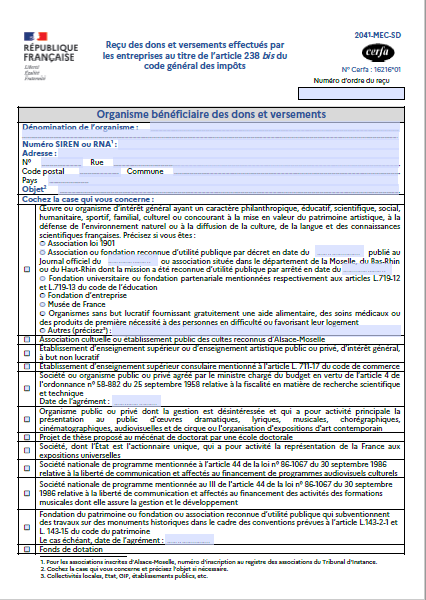 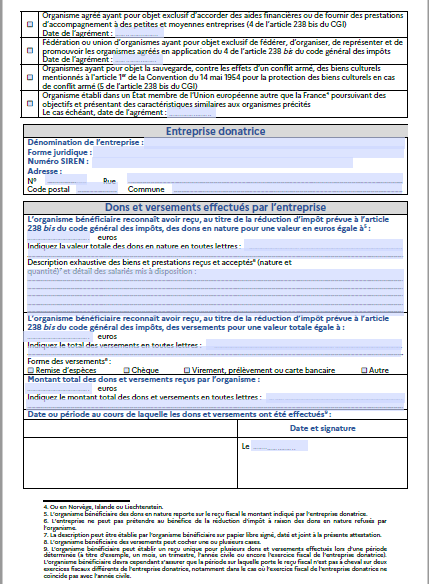 Annexe II - bLe formulaire « Reçu au titre des dons et versements effectués par les entreprises au titre de l’article 238 bis du code général des impôts », CERFA n° XXX, est disponible sur le site www.impots.gouv.fr. En ce sens, ces organismes peuvent utiliser un document dont la forme diffère de celle du formulaire n°2041-MEC-SD, dès lors que le document utilisé comporte les mêmes mentions que le modèle établi par l’administration. De la même manière, les organismes bénéficiaires de dons peuvent utiliser plusieurs documents (par exemple, l’un pour les dons en numéraire, l’autre pour les dons en nature), dès lors que les documents comportent les mêmes mentions prévues par le modèle établi par l’administration en fonction de la forme du don. Il appartient à l’organisme bénéficiaire des dons d’apporter une attention particulière au respect des mentions présentes sur les reçus fiscaux qu’il émet si ceux-ci diffèrent, en la forme, du modèle fourni par l’administration, faute de quoi l’entreprise donatrice pourrait se voir refuser le bénéfice de la réduction d’impôt.  Annexe III - a Dans le cas où la valorisation des dons en nature serait erronée, le COMMERCE DE DETAIL ne peut se prévaloir de l'application de l'amende fiscale visée à l'article 1740 A du CGI (2720-PGURL) y compris dans l’hypothèse où il disposerait d'un reçu fiscal délivré par l'association. Le COMMERCE DE DETAIL supportera le redressement fiscal correspondant à la réduction d'impôt dont il a indûment bénéficié. La rectification peut être assortie des pénalités prévues à l’article 1729 du CGI si le manquement délibéré est établi.Annexe III - bLorsque les dons sont réalisés par l'intermédiaire d'un organisme qui n'intervient qu'à titre de simple collecteur de fonds, cet organisme n’est pas lui-même éligible au régime fiscal du mécénat et ne peut donc pas émettre de reçus fiscaux. Pour autant, les dons et versements effectués auprès de l'organisme collecteur ouvrent droit à la réduction d’impôt lorsque l'ASSOCIATION est éligible au régime fiscal du mécénat. Tel est le cas des collectes de dons organisées par les sociétés d'amis, ainsi que des dons et versements reçus par les fondations et associations reconnues d'utilité publique pour le compte d'organismes d'intérêt général mentionnés au a du 1 de l'article 238 bis du CGI (22253-PGURL). Dans ce cas, l’ASSOCIATION se fait communiquer par l’organisme collecteur l'identité de l’entreprise donatrice afin de pouvoir lui délivrer un reçu fiscal.Annexe III - cL’ASSOCIATION ne respectant pas les conditions posées par l'article 238 bis du code général des impôts (CGI) (22253-PGURL) et qui délivre sciemment des reçus fiscaux permettant d’obtenir indûment cette réduction d’impôt au COMMERCE DE DETAIL ALIMENTAIRE est passible de l'amende fiscale prévue au premier alinéa de l'article 1740 A du CGI (2720-PGURL). Le taux de l'amende est égal à celui de la réduction d'impôt et son assiette est constituée par les sommes indûment mentionnées sur les reçus délivrés au COMMERCE DE DETAIL ALIMENTAIRE. L’article 1740 A du CGI ne s’applique pas en cas de valorisation erronée comme visé au 5.1. Lorsque les dons et versements sont réalisés par l’intermédiaire d’un organisme qui n’intervient qu’à titre de simple collecteur de fonds, l’amende prévue au premier alinéa de l’article 1740 A du CGI est applicable à l’ASSOCIATION qui a sciemment délivré au COMMERCE DE DETAIL ALIMENTAIRE un reçu fiscal permettant d’obtenir indûment la réduction d’impôt.Annexe III - dCette déclaration est effectuée sur la déclaration d’IS au taux normal (2065-SD) de l’association, à défaut sur la déclaration d’IS au taux réduit (20708SD) de l’association ou si l’association ne dépose pas une de ces déclarations d’IS sur le formulaire « Déclaration des dons » disponible sur le site  www.demarches-simplifiees.frLes informations relatives à cette obligation déclarative sont disponibles sur impots.gouv.fr.La déclaration doit être faite dans les trois mois de la clôture de l’exercice. Si l’exercice est clos le 31 décembre ou si aucun exercice n’est clos au cours d’une année, la déclaration est à déposer au plus tard le deuxième jour ouvré suivant le 1er mai. Conformément à l’article 1729 B du CGI (21947-PGURL), le défaut de production dans les délais prescrits de la déclaration prévue à l’article 222 bis du CGI entraîne l'application d'une amende de 150 €. L’amende est portée à 1 500 € en cas d'infraction pour la deuxième année consécutive à l'obligation de dépôt.Par ailleurs, les omissions ou inexactitudes constatées entraînent une amende dans les conditions fixées au 2 de l'article 1729 B du CGI (15 € par omission ou inexactitude, avec un plancher de 60 €). Toutefois, l'amende prévue au 2 de l'article 1729 B du CGI n'est pas applicable en cas de première infraction commise au cours de l'année civile en cours et des trois années précédentes, lorsque l’organisme a réparé l'infraction, soit spontanément, soit dans les trente jours suivant une demande de l'administration (CGI, art. 1729 B, 3).